Пояснительная записка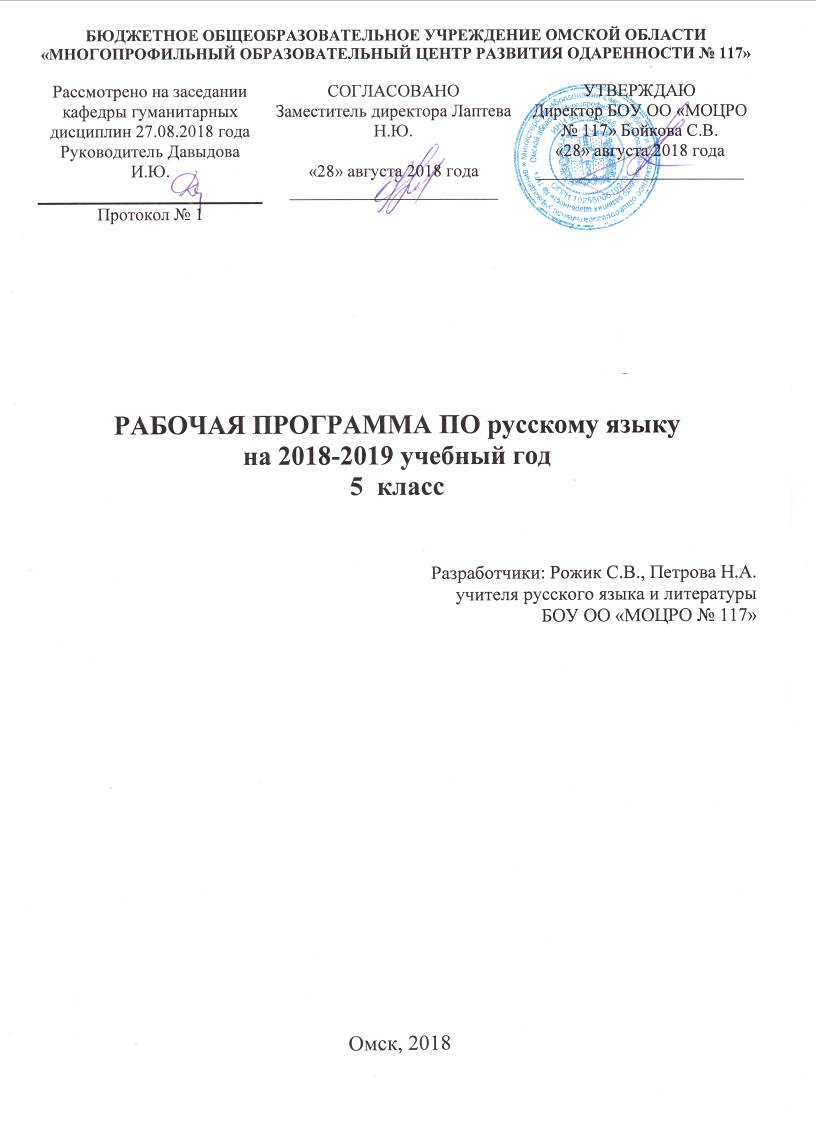 	Рабочая программа по русскому языку для 5 класса составлена в соответствии с правовыми и нормативными документами:Федеральный Закон «Об образовании в Российской Федерации» (от 29.12. . № 273-ФЗ);Федеральный Закон от 01.12.2007 г. № 309 (ред. от 23.07.2013 г.) «О внесении изменений в отдельные законодательные акты Российской Федерации в части изменения и структуры Государственного образовательного стандарта»;Областной закон от 14.11.2013 г. № 26-ЗС «Об образовании в Ростовской области»;Приказ Министерства образования и науки Российской Федерации от 31 декабря . № 1577 «О внесении изменений в федеральный государственный образовательный стандарт основного общего образования, утвержденный приказом Министерства образования и науки Российской Федерации от 17 декабря . № 1897»;Приказ Министерства образования и науки Российской Федерации от 31 декабря . № 1578 «О внесении изменений в федеральный государственный образовательный стандарт среднего общего образования, утвержденный приказом Министерства образования и науки Российской Федерации от 17 мая . № 413»;Примерная программа по русскому языку. 5-9 классы. Авторы программы: М.М. Разумовская, С.И. Львова, В.И. Капинос, В.В. Львов, Г.А. Богданова. – М.: Дрофа, 2015г. УМК под редакцией М.М. Разумовской, П.А. Леканта. – М.: «Дрофа», 2016г.	Федеральный базисный план отводит 175 часов для образовательного изучения русского языка в 5 классе из расчёта 5 часов в неделю.	В соответствии с этим реализуется программа по русскому языку в объеме 175 часов.Цели: Воспитать любовь к родному языку, отношение к нему как основному средству человеческого общения во всех сферах человеческой деятельности;Обеспечить овладение важнейшими общеучебными умениями и универсальными учебными действиями;Обеспечить языковое развитие учащихся, помочь им овладеть разнообразными видами речевой деятельности, сформировать умения и навыки грамотного письма, рационального чтения, полноценного восприятия звучащей речи, научить школьников свободно, правильно и выразительно говорить и писать на родном языке, использовать язык в разных ситуациях общения, соблюдая нормы речевого этикета.Задачи:формирование навыков анализа языка, способности классифицировать языковые явления и факты;воспитание речевой культуры;формирование таких жизненно важных умений, как использование различных видов чтения, информационной переработки текстов, различных форм поиска информации и разных способов передачи её в соответствии с коммуникативной задачей, речевой ситуацией, нормами литературного языка и этическими нормами общения;формирование грамматических, лексических и орфографических умений и навыков в их единстве;формирование у учащихся чуткости к богатству и выразительности родной речи, гордости за родной язык, интереса к его изучению.В рабочую программу по русскому языку в 5 классе интегрирован учебный курс «Основы духовно-нравственной культуры народов России» (ниже в программе ОДНКР). Содержание учебного предметаТематическое планированиеКалендарно-тематическое планированиеЛист корректировки рабочей программы (в конце учебного года)Планируемые результаты освоения учебного предмета и система их оценкиЛичностные, метапредметные и предметные результаты отражают индивидуальные, общественные и государственные потребности, сформулированные с учетом возрастных и индивидуальных особенностей обучающихся.Коммуникативные умения, являющиеся основой метапредметных результатов обученияВосприятие высказывания. Владеть техникой чтения. Осмысленно, с установкой на полное понимание содержания читать учебные тексты, выразительно читать вслух тексты художественного стиля, правильно расставлять логическое ударение, передавать с помощью интонации авторское отношение к предмету речи.Анализ текста. Определять тему и основную мысль текста; подбирать заголовок, отражающий тему или основную мысль текста; выделять в тексте главную и второстепенную информацию; составлять простой и сложный план. Находить в тексте типовые фрагменты – описание предмета, повествование, рассуждение-доказательство, оценочные высказывания. Определять стиль речи (разговорный, художественный); находить в тексте языковые средства, характерные для данного стиля.Воспроизведение текста. Подробно или сжато (устно и письменно) пересказывать тексты, содержащие повествование, описание предмета или животного, рассуждение-доказательство. При подробном изложении художественных текстов сохранять стиль, типологическую структуру и характерные для исходного текста языковые средства.Создание текста. Создавать устные и письменные высказывания: строить абзацы, развивая мысль по данному зачину или концовке; писать сочинения по картине, по личным наблюдениям на темы из жизни учащихся (описание предмета или животного, повествование и рассуждение); раскрывать тему и основную мысль высказывания, выражать своё отношение к предмету речи; соблюдать последовательность и связность изложения.Совершенствование текста. Находить и исправлять недочёты в построении текста, в частности нарушения последовательности и связности изложения; совершенствовать повествовательный текст, вводя в него там, где это требуется, фрагменты с описанием предмета, элементы рассуждения, оценочные высказывания. Исправлять речевые и грамматические ошибки.Предметные результаты обученияК концу 5 класса учащиеся должны владеть следующими умениями:по фонетике и графике: выделять в слове звуки и характеризовать их, различать ударные и безударные гласные; не смешивать звуки и буквы; правильно произносить названия букв, свободно пользоваться алфавитом, в частности в работе со словарями, последовательно употреблять букву ё;по орфоэпии: правильно произносить: гласные, согласные и их сочетания в составе слов; заимствованные слова; употребительные слова изученных частей речи, лингвистические термины; пользоваться орфоэпическим словарём;по лексике и фразеологии: употреблять слова в соответствии с их лексическим значением; толковать лексическое значение известных учащимся слов и подбирать к словам синонимы и антонимы; пользоваться толковым словарём;по морфемике и словообразованию: выделять морфемы на основе смыслового и словообразовательного анализа слова (в словах несложной структуры); подбирать однокоренные слова с учётом значения слов; понимать различия в значении однокоренных слов, вносимые приставками и суффиксами; по типичным суффиксам и окончанию определять изученные части речи и их формы; опознавать изученные способы словообразования в ясных случаях (приставочный, суффиксальный, сложение);по морфологии: различать части речи; знать и верно указывать морфологические признаки глаголов, имён существительных, прилагательных; знать, как изменяются эти части речи, уметь склонять, спрягать, образовывать формы наклонения и др.;по орфографии: понимать значение письма и правописания для жизни людей; замечать орфограммы корня и дифференцировать их; владеть правилами обозначения на письме проверяемых и непроверяемых произношением гласных и согласных (по списку); о-ё после шипящих в корне, чередующихся а-о, е-и в корнях типа -раст-//-рос-, -лаг-//-лож-, -мер-//-мир-, -тер-//-тир-; знать неизменяемые приставки (в-, на-, с- и т.д.), приставки на з(с) (раз-//рас-; из-//ис- и др.) и верно их писать; знать смешиваемые при письме безударные окончания существительных, прилагательных и глаголов, уметь обнаруживать их в тексте и владеть способом определения верного написания; безошибочно писать буквенные сочетания жи-ши, ча-ща, чу-щу; чк, чн, нч, рщ; верно употреблять разделительные ъ-ь, букву ьпосле шипящих в конце существительных и глаголов, не с глаголами;по синтаксису: вычленять словосочетания из предложения, определяя главное и зависимое слова; характеризовать предложения по цели высказывания, наличию или отсутствию второстепенных членов, количеству грамматических основ; составлять простые и сложные предложения изученных видов по заданным схемам; интонационно правильно произносить предложения изученных синтаксических конструкций;по пунктуации: правильно ставить знаки препинания в конце предложения; соблюдать пунктуацию в предложениях с однородными членами, союзами и, а, но, а также при бессоюзной связи; ставить двоеточие после обобщающего слова в предложениях с однородными членами; разделять запятой части сложного предложения; выделять прямую речь, стоящую до и после слов автора; ставить тире между подлежащим и сказуемым при выражении главных членов именем существительным в именительном падеже.Система оценки достижения планируемых результатов освоения основной образовательной программы основного общего и среднего общего образования предполагает комплексный подход к оценке результатов образования, позволяющий вести оценку достижения обучающимися всех трёх групп результатов образования: личностных, метапредметных и предметных.Система оценки предусматривает уровневый подход к содержанию оценки и инструментарию для оценки достижения планируемых результатов, а также к представлению и интерпретации результатов измерений.Одним из проявлений уровневого подхода является оценка индивидуальных образовательных достижений на основе «метода сложения», при котором фиксируется достижение уровня, необходимого для успешного продолжения образования и реально достигаемого большинством обучающихся, и его превышение, что позволяет выстраивать индивидуальные траектории движения с учётом зоны ближайшего развития, формировать положительную учебную и социальную мотивацию.Оценка предметных результатовОценка предметных результатов представляет собой оценку достижения обучающимся планируемых результатов по учебному предмету:способность к решению учебно-познавательных и учебно-практических задач, основанных на изучаемом учебном материале, с использованием способов действий, релевантных содержанию учебных предметов. предполагает выделение базового уровня достижений как точки отсчёта при построении всей системы оценки и организации индивидуальной работы с обучающимися.Базовый уровень достижений — уровень, который демонстрирует освоение учебных действий с опорной системой знаний в рамках диапазона (круга) выделенных задач. Овладение базовым уровнем является достаточным для продолжения обучения на следующей ступени образования, но не по профильному направлению. Достижению базового уровня соответствует отметка «удовлетворительно» (или отметка «3», отметка «зачтено»).Превышение базового уровня свидетельствует об усвоении опорной системы знаний на уровне осознанного произвольного овладения учебными действиями, а также о кругозоре, широте (или избирательности) интересов. Целесообразно выделить следующие два уровня, превышающие базовый:повышенный уровень достижения планируемых результатов, оценка «хорошо» (отметка «4»);высокий уровень достижения планируемых результатов, оценка «отлично» (отметка «5»).Повышенный и высокий уровни достижения отличаются по полноте освоения планируемых результатов, уровню овладения учебными действиями и сформированностью интересов к данной предметной области.Для описания подготовки обучающихся, уровень достижений которых ниже базового, целесообразно выделить также два уровня:пониженный уровень достижений, оценка «неудовлетворительно» (отметка «2»);Недостижение базового уровня (пониженный и низкий уровни достижений) фиксируется в зависимости от объёма и уровня освоенного и неосвоенного содержания предмета. Критерии и нормы оценки знаний, умений и навыков обучающихся по учебному предмету. 1. Оценка письменных контрольных работ обучающихся по русскому языку.Диктант оценивается одной отметкой.Отметка "5" выставляется за безошибочную работу, а также при наличии в ней 1 негрубой орфографической, 1 негрубой пунктуационной или 1 негрубой грамматической ошибки.Отметка "4" выставляется при наличии в диктанте 2 орфографических и 2 пунктуационных, или 1 орфографической и 3 пунктуационных ошибок, или 4 пунктуационных при отсутствии орфографических ошибок. Отметка "4" может выставляться при трёх орфографических ошибках, если среди них есть однотипные. Также допускаются 2 грамматические ошибки.Отметка "3" выставляется за диктант, в котором допущены 4 орфографические и 4 пунктуационные ошибки, или 3 орфографические и 5 пунктуационных ошибок, или 7 пунктуационных ошибок при отсутствии орфографических ошибок. В 5 классе допускается выставление отметки "3" за диктант при 5 орфографических и 4 пунктуационных ошибках. Отметка "3" может быть поставлена также при наличии 6 орфографических и 6 пунктуационных, если среди тех и других имеются однотипные и негрубые ошибки. Допускается до 4 грамматических ошибок.Отметка "2" выставляется за диктант, в котором допущено до 7 орфографических и 7 пунктуационных ошибок, или 6 орфографических и 8 пунктуационных ошибок, 5 орфографических и 9 пунктуационных ошибок, 8 орфографических и 6 пунктуационных ошибок. Кроме этого, допущено более 4 грамматических ошибок.При большем количестве ошибок диктант оценивается баллом "1".В контрольной работе, состоящей из диктанта и дополнительного (фонетического, лексического, орфографического, грамматического) задания, выставляются две оценки за каждый вид работы. При оценке выполнения дополнительных заданий рекомендуется руководствоваться следующим:Отметка "5" ставится, если обучающийся выполнил все задания верно.Отметка "4" ставится, если обучающийся выполнил правильно не менее 3/4 заданий.Отметка "3" ставится за работу, в которой правильно выполнено не менее половины заданий.Отметка "2" ставится за работу, в которой не выполнено более половины заданий.Отметка "1" ставится, если обучающийся не выполнил ни одного задания.П р и м е ч а н и е. Орфографические, пунктуационные и грамматические ошибки, допущенные при выполнении дополнительных заданий, учитываются при выведении отметки за диктант.При проверке и оценке диктанта необходимо учитывать неверные написания, негрубые орфографические ошибки, повторяющиеся и однотипные ошибки.При оценке контрольного словарного диктанта рекомендуется руководствоваться следующим:Отметка   "5"   ставится за диктант, в котором нет ошибок.Отметка "4" ставится за диктант, в котором обучающийся допустил 1 -2 ошибки.Отметка "3" ставится за диктант, в котором допущено 3-4 ошибки.Отметка "2" ставится за диктант, в котором допущено до 7 ошибок.При большем количестве ошибок диктант оценивается баллом "1".2. Оценка сочинений и изложений.Сочинения и изложения – основные формы проверки умения правильно и последовательно излагать мысли, уровня речевой подготовки учащихся.С помощью сочинений и изложений проверяются: 1) умение раскрывать тему; 2) умение использовать языковые средства в соответствии со стилем, темой и задачей высказывания; 3) соблюдение языковых норм и правил правописания.Любое сочинение и изложение оценивается двумя отметками: первая ставится за содержание и речевое оформление (соблюдение языковых норм и правил выбора стилистических средств), вторая – за соблюдение орфографических, пунктуационных норм и грамматических ошибок.Обе отметки считаются отметками по русскому языку, за исключением случаев, когда проводится работа, проверяющая знания учащихся по литературе. В этом случае первая отметка (за содержание и речь) считается отметкой по литературе.Содержание сочинения и изложения оценивается по следующим критериям:• соответствие работы обучающихся теме и основной мысли;• полнота раскрытия темы;• правильность фактического материала;• последовательность изложения.При оценке речевого оформления сочинений и изложений учитывается: разнообразие словаря и грамматического строя речи, стилевое единство и выразительность речи, число языковых ошибок и стилистических недочетов.Орфографическая и пунктуационная грамотность оценивается по числу допущенных обучающимся ошибок (см. Нормативы для оценки контрольных диктантов).Содержание и речевое оформление оценивается по следующим нормативам:Данные нормы оценок даны для среднего объема сочинения в 4-5 страниц.При оценке сочинения учитывается самостоятельность, оригинальность замысла ученического сочинения, уровень его композиционного и речевого оформления. Наличие оригинального замысла, его хорошая реализация позволяют повысить оценку на 1 балл.Отличная отметка не выставляется при наличии более 3 исправлений.При наличии в тексте более 5 поправок (исправлений неверного написания на верное) оценка снижается на 1 балл.    Если объем сочинения в полтора–два раза больше указанного в настоящих «Нормах оценки…», при оценке работ следует исходить из нормативов, увеличенных для отметки «4» на 1 единицу, а для отметки «3» на две единицы. Например, при оценке грамотности «4» ставится при 3 орфографических, 2 пунктуационных и 2 грамматических ошибках или при соотношениях: 2-3-2; 2-2-3; «3» ставится при соотношениях: 6-4-4; 4-6-4; 4-4-6. При выставлении оценки «5» превышение объема сочинения не принимается во внимание.Первая оценка (за содержание и речь) не может быть положительной, если не раскрыта тема высказывания, хотя по остальным показателям оно написано удовлетворительно.3. Оценка устных ответов обучающихся по русскому языку.Устный опрос является одним из основных способов учёта знаний обучающихся по русскому языку. Развёрнутый ответ обучающегося должен представлять собой связное, логически последовательное сообщение на заданную тему, показывать умение применять определения, правила в конкретных случаях.При оценке ответа обучающихся надо руководствоваться следующими критериями:  1) полнота и правильность ответа; 2) степень осознанности, понимания изученного; 3) языковое оформление ответа.Отметка "5" ставится, если обучающийся: 1) полно излагает изученный материал, даёт правильное определенное языковых понятий; 2) обнаруживает понимание материала, может обосновать свои суждения, применить знания на практике, привести необходимые примеры не только по учебнику, но и самостоятельно составленные; 3) излагает материал последовательно и правильно с точки зрения норм литературного языка.Отметка "4" ставится, если обучающийся даёт ответ, удовлетворяющий тем же требованиям, что и для отметки "5", но допускает 1-2 ошибки, которые сам же исправляет, и 1-2 недочёта в последовательности и языковом оформлении излагаемого.Отметка "3" ставится, если обучающийся обнаруживает знание и понимание основных положений данной темы, но: 1) излагает материал неполно и допускает неточности в определении понятий или формулировке правил; 2) не умеет достаточно глубоко и доказательно обосновать свои суждения и привести свои примеры; 3) излагает материал непоследовательно и допускает ошибки в языковом оформлении излагаемого.Отметка "2" ставится, если обучающийся обнаруживает незнание большей части соответствующего раздела изучаемого материала, допускает ошибки в формулировке определений и правил, искажающие их смысл, беспорядочно и неуверенно излагает материал. Оценка "2" отмечает такие недостатки в подготовке обучающихся, которые являются серьёзным препятствием к успешному овладению последующим материалом.Отметка ("5", "4", "3") может ставиться не только за единовременный ответ (когда на проверку подготовки обучающихся отводится определенное время), но и за рассредоточенный во времени, т.е. за сумму ответов, данных обучающимся на протяжении урока (выводится поурочный балл), при условии, если в процессе урока не только заслушивались ответы учащегося, но и осуществлялась проверка его умения применять знания на практике.3. Оценка тестовых заданий.Отметка «2» – от 0 до 50 %Отметка «3» – от 51 % до 70 %Отметка «4» – от 71 % до 85 %Отметка «5» – от 86 % до 100 %4. Оценка обучающих работ.Обучающие работы (различные упражнения и диктанты неконтрольного характера) оцениваются более строго, чем контрольные работы.При оценке обучающих работ учитывается: 1) степень самостоятельности учащегося; 2) этап обучения; 3) объем работы; 4) четкость, аккуратность, каллиграфическая правильность письма.Если  возможные ошибки были предупреждены в ходе работы, оценки «5» и  «4» ставится только в том случае, когда обучающийся не допустил ошибок или допустил, но исправил ошибку. При этом выбор одной из оценок при одинаковом уровне грамотности содержания определяется степенью аккуратности записи, подчеркиваний и других особенностей оформления, а также наличием или отсутствием описок. В работе, превышающей по количеству слов объем диктанта для данного класса, для оценки «4» допустимо и 2 исправления.Первая и вторая работа, как классная, так и домашняя, при закреплении определенного умения или навыка проверяется, но по усмотрению учителя может не оцениваться.Самостоятельные работы, выполненные без предшествовавшего анализа возможных ошибок, оцениваются по нормам для контрольных работ соответствующего или близкого вида.Оценка метапредметных результатовспособность и готовность к освоению систематических знаний, их самостоятельному пополнению, переносу и интеграции;способность к сотрудничеству и коммуникации;способность к решению личностно и социально значимых проблем и воплощению найденных решений в практику;способность и готовность к использованию ИКТ в целях обучения и развития;способность к самоорганизации, саморегуляции и рефлексии.Защита итогового проекта.№ п/пНаименование раздела/темыКоличество часовСодержаниеПланируемые результаты обучения1.О языке5   Язык как система средств. Значение языка в жизни человека. Лингвистика как наука о языке. Высказывания великих людей о русском языке.         Выдающиеся лингвисты: М.В. Ломоносов.Личностные: формирование «стартовой» мотивации к изучению нового материала, понимания русского языка как одной из основных национально-культурных ценностей русского народаПредметные: научиться дифференцировать понятия «язык» и «речь», определять коммуникативную функцию языкаМетапредметные:   - Регулятивные: самостоятельно выделять и формулировать познавательную цель, искать и выделять необходимую информацию   - Познавательные: объяснять языковые явления, процессы, связи и отношения, выявляемые в ходе исследования структуры слова, словосочетания, предложения, текста   - Коммуникативные: слушать и слышать друг друга; с достаточной полнотой и точностью выражать свои мысли в соответствии с задачами и условиями коммуникацииЗакрепление и углубление изученного в начальных классахЗакрепление и углубление изученного в начальных классахЗакрепление и углубление изученного в начальных классахЗакрепление и углубление изученного в начальных классахЗакрепление и углубление изученного в начальных классах2.Фонетика. Графика7   Фонетика и графика как разделы лингвистики.    Звуковое значение букв е, ё, ю, я.   Фонетический разбор слова.Личностные: формирование навыков анализа и сопоставления, познавательного интереса к предмету исследования Предметные: научиться различать и транскрибировать слова по алгоритму, понимать различие между звуками и буквами, знать наизусть русский алфавит, выполнять условия передачи одного и двух звуков буквами е, ё, ю, я, производить фонетический разбор слова.р/р Научиться выявлять композиционные и языковые признаки текста, определять тему и основную мысль текста, использовать знания о теме, основной мысли текста при написании творческой работыМетапредметные:   - Регулятивные: осознавать самого себя как движущую силу своего научения; определять новый уровень отношения к самому себе как субъекту деятельности; проектировать маршрут преодоления затруднений; самостоятельно выделять и формулировать познавательную цель.   - Познавательные: объяснять языковые явления, процессы в ходе исследования фонетического состава слова; объяснять языковые связи и отношения, выявляемые в ходе исследования структуры и содержания текста   - Коммуникативные: использовать адекватные языковые средства для отображения в форме речевых высказываний своих чувств, мыслей; владеть монологической и диалогической формами речи; добывать недостающую информацию с помощью вопросов, владеть техникой чтения, определять тему и основную мысль текста, раскрывать тему и основную мысль высказывания.3.Письмо. Орфография10   Значение письма в жизни общества.   Предмет изучения орфографии. Понятие орфограммы.   Основные виды изученных орфограмм гласных и согласных корня.   Употребление на письме буквенных сочетаний жи-ши, ча-ща, чу-щу, нч, чн, чк, рщ; разделительных ъ-ь; -тся и -ться в глаголах. Буква ь после шипящих в конце имён существительных и глаголов.   Не с глаголами.   Орфографический словарь и его использование в речевой практике.   Выдающиеся лингвисты: Я.К. Грот.Личностные: формирование навыков организации и анализа своей деятельности в составе группы, навыков самодиагностики и самокоррекции в индивидуальной и коллективной деятельности, навыков работы по образцу, устойчивой мотивации к исследовательской деятельностиПредметные: научиться читать и понимать лингвистический текст, конспектировать теоретический материал, составлять и применять алгоритм проверки орфограмм в практической деятельности, дифференцировать орфограммы проверяемые и непроверяемыеМетапредметные:   - Регулятивные: проектировать маршрут преодоления затруднений в обучении через включение в новые виды деятельности и формы сотрудничества, самостоятельно выделять и формулировать познавательную цель, искать и выявлять необходимую информацию, осознавать самого себя как движущую силу своего научения   - Познавательные: объяснять языковые явления, связи и отношения в ходе исследования слова, предложения, текста   - Коммуникативные: устанавливать рабочие отношения, формировать навыки учебного сотрудничества в ходе индивидуальной и групповой работы, слушать и слышать друг друга, выражать свои мысли в соответствии с задачами и условиями коммуникации, добывать недостающую информацию с помощью вопросов4.Слово и его строение. Морфемика2   Предмет изучения морфемики. Морфема как минимальная значимая единица слова.   Корень; смысловая общность однокоренных слов. Приставка и суффикс как значимые части слова. Основа слова. Окончание как морфема, образующая форму слова. Нулевое окончание. Связь морфемики и орфографии.Личностные: формирование устойчивой мотивации к обучению на основе алгоритма выполнения задачи, к исследовательской деятельности (анализу), конструированиюПредметные: научиться применять алгоритм разбора слова по составу на практике, составлять рассказ на лингвистическую тему, определять значение слова при помощи значения морфем, отличать слово от формы словаМетапредметные:   - Регулятивные: применять методы информационного поиска, проектировать маршрут преодоления затруднений в обучении, самостоятельно выделять и формулировать познавательную цель   - Познавательные: объяснять языковые явления, выявляемые в ходе исследования структуры слова   - Коммуникативные: добывать недостающую информацию с помощью вопросов, формировать навыки учебного сотрудничества в ходе индивидуальной и групповой работы, организовывать и планировать учебное сотрудничество, выражать свои мысли в соответствии с задачами и условиями коммуникации5.Слово как часть речи. МорфологияОДНКРЗабота государства о сохранении духовных ценностей7   Предмет морфоло-гии. Классификация частей речи русского языка.   Самостоятельные ча-сти речи, их основные признаки. Склонение и спряжение.   Служебные части речи.Личностные: формирование устойчивой мотивации к исследовательской деятельности (анализу), навыков самодиагностики и самокоррекции в индивидуальной и коллективной деятельности, навыков работы по образцуПредметные: научиться определять часть речи, дифференцировать самостоятельные и служебные части речи, применять алгоритм определения склонения существительных, спряжения глагола, определения рода имени прилагательного.р/р Научиться выделять микротему в тексте, составлять план текста, использовать приемы сжатия и развертывания текстаМетапредметные:   - Регулятивные: осознавать самого себя как движущую силу своего научения, определять новый уровень отношения к самому себе как субъекту деятельности, применять методы информационного поиска   - Познавательные: объяснять языковые явления, выявляемые в ходе исследования языковой единицы, парадигмы словоизменения, в ходе исследования структуры и содержания текста   - Коммуникативные: выражать свои мысли в соответствии с задачами и условиями коммуникации, владеть монологической и диалогической формами речи, устанавливать рабочие отношения, эффективно сотрудничать и способствовать продуктивной кооперации, владеть техникой чтения, выделять в тексте главную и второстепенную информацию, составлять простой и сложный план, подробно или сжато пересказывать текстыСистематический курс русского языкаСистематический курс русского языкаСистематический курс русского языкаСистематический курс русского языкаСистематический курс русского языка6.Фонетика. Орфоэпия7   Предмет изучения фонетики. Звуки речи. Фонетический слог. Русское словесное ударение и его особенности.   Гласные ударные и безударные. Согласные твердые и мягкие, глухие и звонкие. Парные и непарные согласные звуки. Элементы фонетической транскрипции.   Предмет изучения орфоэпии. Основные правила произношения звуков речи: ударных и безударных гласных; согласных звуков и их сочетаний, отдельных грамматических форм. Произношение заимствованных слов. Орфоэпический разбор слова.   Предмет изучения графики. Алфавит. Правильное название букв алфавита.   Соотношение звуков и букв. Прописные и строчные буквы. Буква ё и её обязательное использование в письменной речи. Орфоэпический словарь и использование его в речевой практике.   Выдающиеся линг-висты: Р.И. Аванесов.Личностные: формирование устойчивой мотивации к обучению в группе, к обучению на основе алгоритма выполнения задачи, формирование навыков самодиагностики и самокоррекции в индивидуальной и коллективной деятельности при консультативной помощи учителяПредметные: научиться рассуждать на лингвистическую тему, работать по алгоритму выполнения лингвистической задачи, делить слова на слоги и ставить ударение, использовать алгоритм проведения орфоэпического разбора словаМетапредметные:   - Регулятивные: определять новый уровень отношения к самому себе как субъекту деятельности, проектировать маршрут преодоления затруднений в обучении, самостоятельно выделять и формулировать познавательную цель   - Познавательные: объяснять языковые процессы, выявляемые в ходе исследования фонетического состава слова, орфоэпической структуры слова   - Коммуникативные: владеть монологической и диалогической формами речи, устанавливать рабочие отношения, эффективно сотрудничать, организовывать и планировать учебное сотрудничество, слушать и слышать друг друга7.ЛексикаСловообразование. Орфография25   Предмет изучения лексики.   Слово и его лексиче-ское значение. Основные способы толкования лексиче-ского значения слова: краткое объяснение значения в толковом словаре; подбор сино-нимов, антонимов, од-нокоренных слов.   Этикетные слова как особая лексическая группа.   Знакомство с толко-вым словарём и его ис-пользование в речевой практике.   Взаимосвязь лекси-ческого значения, мор-фемного строения и написания слова.   Слова однозначные и многозначные. Пря-мое и переносное значение слова как основа создания худо-жественных тропов: метафоры, олицетво-рения, эпитета.   Слова-синонимы, ан-тонимы. Омонимы.   Пути пополнения словарного состава русского языка: слово-образование и заимст-вование слов из дру-гих языков. Слова ис-конно русские и заим-ствованные.   Понятие о механи-зме образования слов в русском языке. Основ-ные способы образова-ния слов: приставоч-ный, суффиксальный, сложение.   Чередование глас-ных и согласных в морфемах при обра-зовании слова и его форм.   Словообразователь-ная модель как схема построения слов опре-деленной части речи, имеющих общность в значении и строении. Неологизмы как новые слова, построенные по типичным моделям.   Правописание при-ставок на з/с. Правопи-сание корней с чередо-ванием. Буквы о-ё пос-ле шипящих в корне. Буквы и-ы после ц в разных частях слов.   Общеупотребитель-ная лексика и слова, имеющие ограничен-ную сферу употребле-ния (диалектизмы, профессионализмы). Устаревшие слова.   Фразеологизмы; их стилистическая прина-длежность и основные функции в речи.   Толковый словарь и его использование в речевой практике.   Выдающиеся лингвисты: В.И. Даль.Личностные: формирование навыков самодиагностики и самокоррекции в индивидуальной и коллективной деятельности, навыков работы по образцу, устойчивой мотивации к обучению в группе. к исследовательской деятельности (анализу), к обучению на основе алгоритма выполнения задачи, способности к самооценке на основе наблюдения за собственной речью, увеличение объема словарного запасаПредметные: научиться определять лексическое значение слова, антонимичные и синонимичные пары, выявлять условия многозначности,определять метафоры, олицетворения, эпитеты, выявлять условия возникновения омонимии слов, определять в тексте и устной речи профессиональные и диалектные слова, выявлять устаревшие слова;научиться применять знания о способах словообразования и заимствования на практике, производить морфемный и словообразовательный анализ слова; научиться видеть чередование гласных и согласных в слове и использовать знания на практике, применять знания, использовать правило написания приставок, букв и-ы после ц, строить индивидуальный маршрут восполнения проблемных зон в обучениир/р Научиться использовать полученные знания о стилях речи при составлении устного и письменного текстаМетапредметные:   - Регулятивные: определять новый уровень отношения к самому себе как субъекту деятельности, проектировать маршрут преодоления затруднений в обучении через включение в новые виды деятельности и формы сотрудничества, самостоятельно выделять и формулировать познавательную цель, искать и выделять необходимую информацию   - Познавательные: объяснять языковые процессы, связи и отношения, выявляемые в ходе исследования значения слова, структуры слова, в ходе исследования содержания лингвистического текста, структуры и содержания художественного и научно-делового текста   - Коммуникативные: владеть монологической и диалогической формами речи в соответствии с нормами родного языка, формировать навыки учебного сотрудничества в ходе индивидуальной и групповой работы, слушать и слышать друг друга, добывать недостающую информацию с помощью вопросов, эффективно сотрудничать и способствовать продуктивной кооперации, определять стиль речи и находить в тексте языковые средства, характерные для данного стиля, сохранять стиль текста при его изложении, находить и исправлять недочеты в построении текста, выразительно читать вслух тексты художественного стиля8.Синтаксис и пунктуация32   Предмет изучения синтаксиса и пунктуа-ции.   Словосочетание. Главное и зависимое слова в словосочета-нии.   Предложение как единица синтаксиса. Грамматическая осно-ва. Виды предложений по цели высказывания. Восклицательные предложения. Знаки препинания в конце предложения.    Интонация и поря-док слов в предложе-нии. Логическое уда-рение.   Предложения рас-пространенные и не-распространенные.   Главные члены пред-ложения. Второсте-пенные члены предло-жения.   Тире между подле-жащим и сказуемым, выраженным сущест-вительными в имени-тельном падеже.   Предложения с одно-родными членами. За-пятая между однород-ными членами. Обоб-щающее слово перед однородными члена-ми. Двоеточие и тире при обобщающих сло-вах.   Обращение. Знаки препинания при обра-щении.   Сложные предложе-ния с бессоюзной и со-юзной связью. Поня-тие о сложносочинен-ном и сложноподчи-ненном предложении. Запятая между частя-ми сложного предло-жения.   Прямая речь после слов автора и перед словами автора. Знаки препинания при пря-мой речи. Диалог и его оформление на пись-ме.   Выдающиеся линг-висты: А.М. Пешков-скийЛичностные: формирование навыков самоанализа и самокоррекции учебной деятельности, устойчивой мотивации к обучению в группе, мотивации к обучению на основе алгоритма выполнения задачи, навыков работы по образцу при консультативной помощи учителя, увеличение объема словарного запасаПредметные: научиться использовать знания о синтаксисе и пунктуации при работе с текстом,использовать знания о предложении при синтаксическом анализе, определять условия постановки тире между подлежащим и сказуемым, выделять главные и второстепенные члены предложения, применять правила постановки знаков препинания при однородных членах, обращении, в предложениях с прямой речью, при диалоге, отличать простое предложение от сложногор/р Научиться определять тип речи текста, составлять текст типа речи оценка действительности, конструировать текст типа речи рассуждения-доказательстваМетапредметные:   - Регулятивные: самостоятельно выделять и формулировать познавательную цель,  искать и выделять необходимую информацию,  осознавать себя как движущую силу своего научения, проектировать маршрут преодоления затруднений в обучении через включение в новые виды деятельности и формы сотрудничества   - Познавательные: объяснять языковые явления, связи и отношения, выявляемые в ходе исследования синтаксических единиц и синтаксических конструкций, структуры предложения, текста   - Коммуникативные: проявлять речевые действия. устанавливать рабочие отношения, организовывать и планировать учебное сотрудничество с учителем и сверстниками, слушать и слышать друг друга, проявлять познавательную инициативность, владеть монологической и диалогической формами речи в соответствии с нормами родного языка, осмысленно читать учебные тексты, выразительно читать вслух тексты художественного стиля, находить в тексте типовые фрагменты, сохранять типологическую структуру текста при его изложении, писать сочинение по картине, совершенствовать собственный  текстМорфология. ПравописаниеМорфология. ПравописаниеМорфология. ПравописаниеМорфология. ПравописаниеМорфология. Правописание9.Морфология. Части речи русского языка1Самостоятельные и служебные части речи. Морфологические признаки имён существительных, прилагательных и глаголовЛичностные: формирование навыков самоанализа и самокоррекции учебной деятельностиПредметные: научиться дифференцировать самостоятельные и служебные части речи на практикеМетапредметные:   - Регулятивные: применять методы информационного поиска   - Познавательные: объяснять языковые явления, выявляемые в ходе исследования структуры предложения   - Коммуникативные: добывать недостающую информацию с помощью вопросов10.ГлаголОДНКРСемья – хранитель духовных ценностей23   Глагол как часть речи: общее грамма-тическое значение, морфологические при-знаки, роль в предло-жении. Начальная форма (инфинитив).   Основные способы образования глаголов. Правописание не с глаголами.    Возвратные глаголы. Правописание -тся и  -ться в глаголах.   Виды глаголов. Кор-ни с чередованием и-е, их правописание.   Наклонение глагола. Время глагола. Лицо и число. Спряжение. Правописание безударных личных окончаний глагола. Разноспрягаемые гла-голы.    Сослагательное на-клонение; значение, образование, правопи-сание.   Повелительное на-клонение; значение, образование, правопи-сание.   Безличные глаголы. Переходные и непере-ходные глаголы.   Развитие навыков использования в рече-вой практике лин-гвистических слова-рей разных типов.Личностные: формирование устойчивой мотивации к анализу, конструированию языковых единиц, к обучению на основе алгоритма выполнения задачи, навыков работы по образцу при консультативной помощи учителя, навыков самоанализа и самокоррекции учебной деятельностиПредметные: научиться выделять глагол среди других частей речи по морфологическим признакам и его значению, применять правила слитно-раздельного написания не с глаголами, е-и в корнях слов, -тся и   -ться в глаголах, личных окончаний глаголов на практике, применять полученные знания о способах образования при объяснении его написания, определять вид, наклонение, время, спряжение, переходность глагола, определять форму глаголов-сказуемыхр/р Научиться определять композиционное строение текста, верно строить текст с учетом «данного» и «нового», находить и исправлять ошибки в порядке словМетапредметные:   - Регулятивные: самостоятельно выделять и формулировать познавательную цель, искать и выделять необходимую информацию, определять новый уровень отношения к самому себе как субъекту деятельности, проектировать маршрут преодоления затруднений в обучении    - Познавательные: объяснять языковые явления, связи и отношения, выявляемые в ходе грамматического наблюдения, исследования строения предложения и текста   - Коммуникативные: устанавливать рабочие отношения, слушать и слышать друг друга, с достаточной полнотой и точностью выражать свои мысли в соответствии с задачами и условиями коммуникации, организовывать и планировать учебное сотрудничество, находить в тексте типовые фрагменты, раскрывать тему и основную мысль высказывания, выражать свое отношение к предмету речи, находить и исправлять недочеты в построении текста, в частности нарушения последовательности и связности изложения11.Имя существительное30   Имя существитель-ное как часть речи: об-щее грамматическое значение, морфологи-ческие признаки, роль в предложении. На-чальная форма.   Основные способы образования имён существительных.   Правила употребле-ния при письме суф-фиксов -чик (-щик),      -ек (-ик). Правила слитного и раздельно-го написания не с име-нами существительны-ми. Имена существи-тельные одушевлён-ные и неодушевлён-ные; собственные и нарицательные. Пра-вила употребления прописной буквы при написании имён суще-ствительных.   Род имён существи-тельных. Существи-тельные общего рода; род неизменяемых имён существитель-ных.   Число имён сущест-вительных. Существи-тельные, имеющие форму только единст-венного или только множественного числа.   Падеж. Склонение имён существитель-ных. Разносклоняемые и несклоняемые суще-ствительные.   Правописание безу-дарных окончаний имён существитель-ных.   Развитие навыков использования в рече-вой практике словарей разных типов.Личностные: формирование познавательного интереса к предмету исследования, устойчивой мотивации к исследовательской деятельности (анализу), навыков работы по образцу при консультативной помощи учителя, навыков самоанализа и самокоррекции учебной деятельности, стремления к речевому самосовершенствованиюПредметные: научиться определять имена существительные по морфологическим признакам, способ словообразования имени существительного, применять правила написания суффиксов и падежных окончаний существительных, не с существительными, дифференцировать одушевленные-неодушевленные имена существительные, собственные и нарицательные,  определять род, склонение, падеж существительных, распознавать имена существительные общего рода, определять род несклоняемых имен существительныхр/р Научиться определять типы речи в тексте, писать изложение, сохраняя строение текста и языковые средства, характерные для определенного стиля и типа речи, редактировать текст, конструировать текст по определенной теме, соблюдая заданный стиль и тип речиМетапредметные:   - Регулятивные: самостоятельно выделять и формулировать познавательную цель, искать и выделять необходимую информацию, проектировать маршрут преодоления затруднений в обучении через включение в новые виды деятельности и формы сотрудничества, определять новый уровень отношения к самому себе как субъекту деятельности   - Познавательные: объяснять языковые явления, связи и отношения, выявляемые в ходе грамматического наблюдения, исследования условий употребления существительных в речи, структуры и содержания текста, в ходе конструирования текста   - Коммуникативные: слушать и слышать друг друга, с достаточной полнотой и точностью выражать свои мысли в соответствии с задачами и условиями коммуникации, добывать недостающую информацию с помощью вопросов, формировать навыки учебного сотрудничества в ходе индивидуальной и групповой работы, владеть техникой чтения, находить в тексте типовые фрагменты, сохранять стиль и типологическую структуру излагаемого текста, писать сочинения по картине, по личным наблюдениям, совершенствовать собственный текст 12.Имя прилагательное14    Имя прилагательное как часть речи: общее грамматическое значе-ние, морфологические признаки, роль в пред-ложении. Начальная форма.   Основные способы образования имён при-лагательных.   Разряды имён прила-гательных по значе-нию: прилагательные качественные, относи-тельные и притяжа-тельные.   Прилагательные пол-ные и краткие, их роль в предложении. Право-писание кратких имён прилагательных с ос-новой на шипящий.   Степени сравнения имён прилагательных: положительная, срав-нительная, превосход-ная.   Склонение имён прилагательных. Пра-вописание падежных окончаний имён при-лагательных.   Развитие навыков пользования лингви-стическими словарями разных типов.Личностные: формирование навыков самоанализа и самокоррекции учебной деятельности, навыков работы по образцу при консультативной помощи учителя, устойчивой мотивации к обучению на основе алгоритма выполнения задачи, стремления к речевому самосовершенствованиюПредметные: научиться выделять имя прилагательное, определять значение имен прилагательных, проводить словообразовательный анализ имен прилагательных, применять правила написания окончаний и суффиксов имен прилагательных, дифференцировать полную и краткую форму имен прилагательных, образовывать степени сравнения имени прилагательногор/р Конструировать и редактировать текст по определенной теме, соблюдая заданный стиль и тип речиМетапредметные:   - Регулятивные: самостоятельно выделять и формулировать познавательную цель, применять методы информационного поиска, проектировать маршрут преодоления затруднений в обучении через включение в новые виды деятельности и формы сотрудничества   - Познавательные: объяснять языковые явления, выявляемые в ходе исследования части речи, структуры слова, в ходе конструирования текста   - Коммуникативные: формировать навыки учебного сотрудничества в ходе индивидуальной и групповой работы, слушать и слышать друг друга, владеть монологической и диалогической формами речи в соответствии с нормами родного языка, выражать свои мысли в соответствии с задачами и условиями коммуникации, создание и совершенствование собственного текста13.Повторение изученного в 5 классе10  Разделы лингвисти-ки, основные сведения из них.   Орфографические и пунктуационные правила.   Культура речи. Личностные: формирование навыков самоанализа и самокоррекции учебной деятельности Предметные: научиться самодиагностике и самокоррекцииМетапредметные:   - Регулятивные: применять методы информационного поиска, осознавать самого себя как движущую силу своего научения   - Познавательные: объяснять языковые явления, процессы, связи и отношения, выявляемые в ходе диагностики и контроля   - Коммуникативные: добывать недостающую информацию с помощью вопросов, проявлять речевые действия№ п/пНаименование раздела/темыКоличество часов,Количество часов,В том числе контрольные работы,         В том числе контрольные работы,         № п/пНаименование раздела/темыр/рр/р1.О языке322.Фонетика. Графика343.Письмо. Орфография1014.Слово и его строение. Морфемика25.Слово как часть речи. Морфология346.Фонетика. Орфоэпия717.Лексика. Словообразование. Орфография20518.Синтаксис и пунктуация2210329.Морфология. Части речи110.Глагол185111.Имя существительное1812112.Имя прилагательное12213.Повторение изученного в 5 классе821№ п/пТема урокаКоличество часовДата план(указывается номер недели)Дата факт(указывается фактическая дата проведения)О языкеО языке51.Зачем человеку нужен язык112.Что мы знаем о русском языке113.Что такое речь114.р/р   Речь. Виды речи21Закрепление и углубление изученного в начальных классахФонетика. ГрафикаЗакрепление и углубление изученного в начальных классахФонетика. Графика75.Звуки и буквы. Алфавит126.Что обозначают буквы е, ё, ю, я127.Фонетический разбор слова   128..р/р   Текст, его признаки129.р/р Тема текста1210.р/р   Основная мысль текста   1311.р/р   Сочинение «Памятный день летних каникул»13Письмо. ОрфографияПисьмо. Орфография1012.Значение письма в жизни общества1313.Орфография. Нужны ли правила1314.Орфограммы гласных корня1315.Орфограммы согласных корня1416.Сочетания гласных и согласных с шипящими1417.Правописание ь после шипящих1418.Разделительные ь и ъ1419.Не с глаголами1420.Написание -тся,    -ться в глаголах1521.Контрольная работа по теме «Письмо. Орфография»15Слово и его строение. МорфемикаСлово и его строение. Морфемика222.Слово и его строение. Морфема1523.Как образуются формы слова15Слово как часть речи. МорфологияСлово как часть речи. Морфология724.Знаменательные части речи1525.Как изменяются имена существительные, имена прилагательные и глаголы1626.Служебные части речи1627.р/р   Порядок предложений в тексте1628.р/р   Абзац как часть текст1629.р/р План текста. ОДНКР Забота государства о сохранении духовных ценностей1630.р/р Сжатие и развертывание текста17Систематический курс русского языкаФонетика. ОрфоэпияСистематический курс русского языкаФонетика. Орфоэпия731.Фонетика1732.Звуки гласные и согласные1733.Слог. Ударение1734.Орфоэпия.1735.Основные правила произношения звуков речи1836.Орфоэпический разбор слова1837.Контрольная работа по теме «Фонетика. Орфоэпия»18Лексика. Словообразование. ОрфографияЛексика. Словообразование. Орфография2538.Слово и его лексическое значение1839.Слова однозначные и многозначные1841.Прямое и переносное значение слова2942.Пути пополнения словарного состава русского языка1943.Основные способы словообразования2944.Чередование гласных и согласных в морфемах11045.Правописание корней с чередованием о - а11046.Буквы о - ё после шипящих в корне слова11047.Омонимы11048.Профессиональные и диалектные слова11049.Устаревшие слова11150.Фразеологизмы11151.Умеем ли мы употреблять в речи этикетные слова11152.Правописание корней слов11153.Правописание приставок11154.Буквы ы-и после ц11255.Обобщение и повторение по теме «Лексика. Словообразование. Правописание»11256.Контрольная работа по теме «Лексика. Словообразование. Правописание»11257.р/р   Что изучает стилистика?11258.р/р   Разговорная и книжная речь11259.р/р Художественная речь11360.р/р Научно-деловая речь11361.р/р Изложение «Барсучонок»113Синтаксис и пунктуацияСинтаксис и пунктуация3262.Что изучают синтаксис и пунктуация?11363.Словосочетание11364.Разбор словосочетания11465.Предложение. Интонация предложения11466.Виды предложений по цели высказывания11467.Грамматическая основа11468.Тире между подлежащим и сказуемым11469.Предложения распространенные и нераспространенные11570.Дополнение11571.Определение11572.Обстоятельство11573.Однородные члены предложения11574.Обобщающее слово при однородных членах11675.р/р Контрольная работа.  Сочинение по картине К.Ф. Юона «Русская зима»21676.Обращение11677.Синтаксический разбор простого предложения11678.Сложное предложение21779.Прямая речь21780.Диалог11781.Обобщение и повторение по теме «Синтаксис и пунктуация»11882.Контрольная работа по теме «Синтаксис и пунктуация»   11883.р/р   Что такое тип речи11884.р/р   Описание, повествование, рассуждение21885.р/р   Оценка действительности11986.р/р   Строение текста типа рассуждения-доказательства21987.р/р Анализ текста: определение типа речи11988.р/р Изложение текста с разными типами речи119Морфология. ПравописаниеМорфология. Правописание89.Морфология. Части речи русского языка120ГлаголГлагол2390.Глагол как часть речи12091.Слитное и раздельное написание не с глаголами12092.Способы образования глаголов12093.Вид глагола12094.Корни с чередованием букв е-и12195.Инфинитив глагола12196.Правописание -тся и -ться в глаголах12197.Наклонение глагола12198.Как образуется сослагательное наклонение12199.Как образуется повелительное наклонение122100Изъявительное наклонение. Времена глагола222101Спряжение глагола122102Правописание личных окончаний глагола222, 23103Безличные глаголы123104Переходные и непереходные глаголы123105Контрольная работа по теме «Глагол»123106р/р Как связываются предложения в тексте123107р/р «Данное» и «новое» в предложениях124108р/р  Строение текста типа повествования224109р/р Повествовательные зарисовки. ОДНКР Семья – хранитель духовных ценностей124Имя существительноеИмя существительное30110Имя существительное как часть речи124111Способы образования имен существительных125112Правописание суффиксов -чик, -щик и -ек, -ик в именах существительных225113Слитное и раздельное написание не с именами существительными125114Имена существительные одушевленные и неодушевленные125115Собственные и нарицательные имена существительные126116Контрольная работа за III четверть126117Род имен существительных   126118Существительные общего рода126119Род несклоняемых имен существительных126120Число имен существительных127121Падеж и склонение имен существительных127122Правописание безударных падежных окончаний имен существительных227123Употребление имен существительных в речи   127124Обобщение и повторение по теме «Имя существительное»128125Контрольная работа по теме «Имя существительное»128126р/р   Строение текста типа описания предмета128127р/р Редактирование текстов типа описания предмета228128р/р   Сочинение-описание по картине И.Т. Хруцкого «Цветы и плоды»229129р/р   Соединение типов речи в тексте129130р/р Анализ и редактирование текста229131р/р Сочинение-повествование с описанием230132р/р Изложение и его анализ   230Имя прилагательное Имя прилагательное 14133Имя прилагательное как часть речи130134Разряды прилагательных231135Правописание окончаний имен прилагательных231136Образование имен прилагательных131137Полные и краткие прилагательные232138Степени сравнения прилагательных232139Повторение и обобщение по теме «Имя прилагательное»132140Проверочная работа по теме «Имя прилагательное»133141р/р Сочинение-описание по картине И.И. Машкова «Клубника и белый кувшин»233 Повторение изученного в 5 классе Повторение изученного в 5 классе10Комплексное повторение733, 34Контрольная работа за год135Анализ контрольной работы и работа над ошибками135р/р   Повторение и обобщение по теме «Строение текста»235Резервные урокиРезервные уроки2КлассНазвание раздела, темыДата проведения по плануПричина корректировкиДата проведения по фактуОтметкаОсновные критерии отметкиОсновные критерии отметкиОтметкаСодержание и речьГрамотность «5»Содержание работы полностью соответствует теме.Фактические ошибки отсутствуют. Содержание излагается последовательно.Работа отличается богатством словаря, разнообразием используемых синтаксических конструкций, точностью словоупотребления.Достигнуто стилевое единство и выразительность текста.В целом в работе допускается 1 недочет в содержании и 1-2 речевых недочетов.Допускается: 1 орфографическая, или 1 пунктуационная, или 1 грамматическая ошибка.«4»Содержание работы в основном соответствует теме (имеются незначительные отклонения от темы).Содержание в основном достоверно, но имеются единичные фактические неточности.Имеются незначительные нарушения последовательности в изложении мыслей.Лексический и грамматический строй речи достаточно разнообразен.Стиль работы отличает единством и достаточной выразительностью.В целом в работе допускается не более 2 недочетов в содержании и не более 3-4 речевых недочетов.Допускаются: 2 орфографические и 2 пунктуационные ошибки, или 1 орфографическая и 3 пунктуационные ошибки, или 4 пунктуационные ошибки при отсутствии орфографических ошибок, а также 2 грамматические ошибки.«3»В работе допущены существенные отклонения от темы.Работа достоверна в главном, но в ней имеются отдельные фактические неточности.Допущены отдельные нарушения последовательности изложения.Беден словарь и однообразны употребляемые синтаксические конструкции, встречается неправильное словоупотребление.Стиль работы не отличается единством, речь недостаточно выразительна.В целом в работе допускается не более 4 недочетов в содержании и 5 речевых недочетов.Допускаются: 4 орфографические и 4 пунктуационные ошибки, или 3 орфографические ошибки и 5 пунктуационных ошибок, или 7 пунктуационных при отсутствии орфографических ошибок, а также 4 грамматические ошибки.«2»Работа не соответствует теме.Допущено много фактических неточностей.Нарушена последовательность изложения мыслей во всех частях работы, отсутствует связь между ними, часты случаи неправильного словоупотребления.Крайне беден словарь, работа написана короткими однотипными предложениями со слабо выраженной связью между ними, часты случаи неправильного словоупотребления.Нарушено стилевое единство текста.В целом в работе допущено 6 недочетов в содержании и до 7 речевых недочетов.Допускаются: 7 орфографических и 7 пунктуационных ошибок, или 6 орфографических и 8 пунктуационных ошибок, 5 орфографических и 9 пунктуационных ошибок, 8 орфографических и 6 пунктуационных ошибок, а также 7 грамматических ошибок.«1»Допущено более 6 недочетов в содержании и более 7 речевых недочетов.Имеется по 7 и более орфографических, пунктуационных и грамматических ошибок